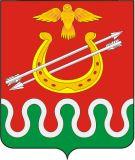 Администрация Боготольского района Красноярского края ПРОЕКТ ПОСТАНОВЛЕНИЯ г. Боготол «___» __________ 20___ г.                                                                      № _____-п О внесении изменений в постановление администрации Боготольского района Красноярского края от 13.04.2015 № 195-п «О создании межведомственной комиссии по вопросам признания помещения жилым помещением, жилого помещения непригодным для проживания и многоквартирного дома аварийным и подлежащим сносу» В связи с кадровыми изменениями в составе межведомственной комиссии по вопросам признания помещения жилым помещением, жилого помещения непригодным для проживания и многоквартирного дома аварийным и подлежащим сносу, руководствуясь статьями 15, 18 Устава Боготольского района, ПОСТАНОВЛЯЮ: Внести в Постановление администрации Боготольского района Красноярского края от 13.04.2015 № 195-п «О создании межведомственной комиссии по вопросам признания помещения жилым помещением, жилого помещения непригодным для проживания и многоквартирного дома аварийным и подлежащим сносу» следующие изменения: Приложение № 1 изложить в редакции согласно приложению. Контроль за исполнением Постановления оставляю за собой. Опубликовать Постановление в периодическом печатном издании «Официальный вестник Боготольского района» и на официальном сайте Боготольского района Красноярского края (www.bogotol-r.ru). Постановление вступает в силу со дня его официального опубликования. Глава Боготольского района                                                                   А.В. Белов Приложение к проекту Постановления администрации Боготольского района от «___» __________ 20___ г. № _____-п СОСТАВ межведомственной комиссии по вопросам признания помещения жилым помещением, жилого помещения непригодным для проживания и многоквартирного дома аварийным и подлежащим сносу БЕЛОВ Александр Владимирович глава Боготольского района, председатель комиссии глава Боготольского района, председатель комиссии НИКИФОРОВА Наталья Витальевна исполняющая обязанности начальника отдела капитального строительства и архитектуры администрации Боготольского района Красноярского края – главный специалист отдела капитального строительства и архитектуры администрации Боготольского района Красноярского края, заместитель председателя комиссии исполняющая обязанности начальника отдела капитального строительства и архитектуры администрации Боготольского района Красноярского края – главный специалист отдела капитального строительства и архитектуры администрации Боготольского района Красноярского края, заместитель председателя комиссии РЫНДИНА Александра Викторовна ведущий специалист правового отдела администрации Боготольского района Красноярского края, секретарь комиссии ведущий специалист правового отдела администрации Боготольского района Красноярского края, секретарь комиссии ЧЧлены комиссии: ЧЧлены комиссии: ЧЧлены комиссии: БЕЗРЯДИН Александр Владимирович БЕЗРЯДИН Александр Владимирович начальник отдела по безопасности территории администрации Боготольского района Красноярского края ЗВЕРЕВ Сергей Николаевич ЗВЕРЕВ Сергей Николаевич исполняющий обязанности начальника отдела муниципального имущества и земельных отношений администрации Боготольского района Красноярского края РОМАНОВА Эльвира Борисовна РОМАНОВА Эльвира Борисовна начальник Муниципального казенного учреждения «Отдел жилищно-коммунального хозяйства, жилищной политики и капитального строительства» БУКАТОВА Ольга Владимировна БУКАТОВА Ольга Владимировна начальник Боготольского дополнительного офиса Назаровского отделения Восточно-Сибирского филиала Акционерного общества «Ростехинвентаризация – Федеральное БТИ» ШЕВЕЛЁВА Алёна Владимировна ШЕВЕЛЁВА Алёна Владимировна начальник территориального отдела Управления Федеральной службы по надзору в сфере защиты прав потребителей и благополучия человека по Красноярскому краю в г. Ачинске – главный государственный санитарный врач по г. Ачинску, г. Боготолу, г. Назарово, Ачинскому, Боготольскому, Большеулуйскому, Бирилюсскому, Козульскому, Назаровскому и Тюхтетскому районам ЖОЛУДЕВ Александр Александрович ЖОЛУДЕВ Александр Александрович временно исполняющий обязанности начальника отдела надзорной деятельности по Боготольскому и Тюхтетскому районам УНДиПР ГУ МЧС России по Красноярскому краю 